Творческо-информационный проект«В гостях у сказки»Подготовительная группаВыполнила:Некрасова С. М. О проектеТип проекта: творческо-информационныйПродолжительность проекта: краткосрочныйУчастники проекта: дети подготовительной группы, воспитатели группы, музыкальный руководитель, родители воспитанников.Место проекта: МБОУ «СШО №4 им .В. В.  Бианки.Ответственная за проведение проекта: Некрасова С.М.Описание: Дошкольный возраст — возраст сказки. Именно в этом возрасте ребёнок проявляет сильную тягу ко всему сказочному, необычному, чудесному. Если сказка удачно выбрана, если она естественно и вместе с тем выразительно рассказана, можно быть уверенным, что она найдёт в детях чутких, внимательных слушателей. И это будет способствовать развитию маленького человека.Детские сказки расширяют словарный запас малыша, помогают правильно строить диалог, развивать связную логическую речь, развитие связной речи является центральной задачей речевого воспитания детей. Театрализованная деятельность вносит разнообразие в жизнь ребенка в детском саду, дарит ему радость и является одним из самых эффективных способов воздействия на ребенка, в котором наиболее ярко проявляется принцип обучения: учить играя.Проблема: Отсутствие знаний в сфере живописи у детей. Необходимость приобщения к сфере культуры и искусства воспитанников. Повышение интереса у детей к чтению художественной литературы.Актуальность проекта: Дети перестали читать. Телевизор, видео, компьютер поглощают ребенка, завоевывая заповедные уголки его сознания и души. В. Сухомлинский говорил: «Чтение в годы детства — это прежде воспитание сердца, прикосновение человеческого благородства к сокровенным уголкам детской души».Цель: обобщить знания детей о прочитанных сказках, прививать любовь к русским народным и авторским сказкам и их героям.Задачи:Развивать художественное восприятие, умение эмоционально откликаться на сказочные образы, с опорой на эстетические и нравственные категории понимать и трактовать художественный образ.Поощрять инициативу и самостоятельность в высказываниях, творческой деятельности.Дать свободу воображению, фантазии, эмоциональным проявлениям.Активизировать использование слов и словосочетаний: сказка, миф, сказочная живопись, мифологический жанр, добро(ый), зло(й), идеал.Приобщать к чтению художественной литературы.Формировать патриотические чувства на основе сказочных образов богатырей русских, русских красавицМетоды и формы работы :НаблюденияБеседыРассматривание иллюстрацийЧтение художественной литературыИгры (дидактические, настольные, подвижные)Пальчиковая гимнастикаЗаучивание стихотворений, пословицПланируемые результаты:Развитие интереса детей к сказкам.Закрепление умения применять свои знания в беседе, связных высказываниях.Воспитание чувства дружбы и коллективизма.Получить эмоциональный отклик от своей работы .Изготовление совместных творческих работ с детьми и родителями.Презентация проекта . Формирование желание продолжить проектную деятельность.Оформление проекта.Укрепление детско-родительских отношений.ЭТАПЫ РАБОТЫ НАД ПРОЕКТОМ:1.Организационно-подготовительный этап:Вызвать интерес детей и родителей к теме проекта.Сбор информации, литературы, дополнительного материала.Информирование родителей о реализации данного проекта. Подборка методической, справочной, художественной литературы,Составление перспективного плана по данному проекту.Подбор материала и оборудования для занятий, бесед, сюжетно-ролевых игр с детьми.Подбор художественной литературы и дидактического материала для НОД, бесед и художественного творчества.Анкетирование родителей на тему: «Народный фольклор в семейном воспитании»2. Практический – познавательный этап:Ход викторины:Здравствуйте ребята! Ребята, мы с вами слушали и читали много разных сказок. А сегодня проверим: были ли вы внимательны, все ли запомнили, сумеете ли распознать сказки и их героев.Итак, друзья, начнем программу.Затей у нас большой запас!А для кого они? Для вас!Мы знаем, вы любите игры,Песни, загадки и пляски.Но нет ничего интересней,Чем наши волшебные сказки.Итак, мы начинаем нашу викторину.Сначала нам необходимо разделиться на 2 равных команды. Разделились? Пожалуйста, представьтесь: 1 команда «……» и ее капитан 2 команда «…» и ее капитан… (детям клеят наклейки с символом своей команды теперь послушайте, какие необходимо выполнять правила во время игры – викторины:- вопросы надо слушать внимательно;- ответить на задание может любая команда, которая знает ответ и хочет ответить, для этого нужно поднять руку и таким образом получить право на ответ;- за правильный ответ будет вручаться жетон, но если команда ответит не правильно, тогда право ответа переходит к второй команде.- победительницей в игре будет та команда, у которой будет больше жетонов.- игра будет проходить из нескольких заданий, все они разные.Внимание!1 задание: «Волшебные слова»Воспитатель: Что нужно сделать, чтобы очутиться в волшебной стране? (Ответы детей).Воспитатель: Правильно, нужно сказать волшебные слова! Сейчас мы проверим, знаете ли взаклинания и волшебные слова из сказок?Вопросы воспитателя:1. Какие волшебные слова нужно сказать, когда закопаешь на пустыре пять золотых монет? «Крекс, фекс, пекс» (А. Н. Толстой «Золотой ключик, или приключения Буратино»)2. Как заставить вёдра идти за водой? «По - щучьему веленью, по- моему хотенью» (Р. Н. С. «По щучьему веленью»)3. Помогите открыть пещеру с сокровищами для Али-Бабы? «Сим - сим, открой дверь» (герой арабской сказки «Али-баба и сорок разбойников»)4. Как позвать Сивку-бурку? «Сивка-бурка, вещая каурка, встань передо мной, как лист перед травой» («Сивка -бурка»)5. Какие слова нужно сказать девочке Жене, чтобы цветок исполнил её желания? «Лети, лети, лепесток, через запад на восток, через запад через юг возвращаясь сделав круг, лишь коснешься ты земли, быть по моему вели.» (В. Катаев «Цветик-семицветик»).6. Как заставить избушку на курьих ножках повернуться? «Избушка, избушка, повернись к лесу задом ко мне передом».7. Как спросить у зеркала о своей красоте? «Свет мой, зеркальце! Скажи, да всю правду доложи. Я ль на свете всех милее, Всех румяней и белее? («сказка о семи богатырях» А.С. Пушкин)Воспитатель: Отлично, ребята, с заданием вы справились. Теперь вы можете отправляться дальше.2 задание: «Посмотри и отгадай!»Воспитатель: А теперь посмотрите внимательно на иллюстрации, на которых изображены предметы. Ваша задача, угадать из какой сказки эти предметы.На картинку посмотрите,Сказку быстро назовите.- Корыто - (Золотая рыбка)- Полено – (Приключения буратино)- Семицветик – (Цветик-семицветик)- Яйцо золотое – (Курочка ряба)- Печь – (По щучьему велению)- Тыква карета – (Золушка)- Короб – (Маша и медведь)- Золотые орехи – (Сказка о царе Салтане)- Аленький цветочек – (Аленький цветочек)- Умывальник – (Мойдодыр)Молодцы ребята! Справились с заданием. Идем дальше, чтобы немного отдохнуть, мы с вами поиграем в игру.Физкультурная минутка «Сказки»Мышка быстренько бежала (бег на месте)Мышка хвостиком виляла (имитация движения)Ой, яичко уронила (наклониться, «поднять яичко»)Посмотрите-ка, разбила (показать «яичко» на вытянутых руках)Вот ее мы посадили (наклониться)И водой ее полили (имитация движения)Вырастала репка хороша и крепка (развести руки в стороны)А теперь ее потянем (имитация движения)И из репы кашу сварим (имитация еды)И будем мы от репки здоровые и крепкие (показать «силу»)Мы славна семья козлятМы любим, прыгать и скакать (подпрыгивание на месте)Мы любим, бегать и игратьсяЛюбим рожками бодаться (стают парами и указательными пальчиками обоих рук показывают «рожки») Задание: «Отгадай загадку»Воспитатель. Вокруг нас и там и тутСказки разные живут.Отгадайте без подсказкиНазывайте, посмелейЭтих сказочных друзей!Не лежалось на окошке,Покатилось по дорожке.  (Колобок)***Мышка дом себе нашла.Мышка добрая была.В доме том, в конце концовСтало множество жильцов. (Теремок)***Нет ни речки, ни пруда,Где воды напиться?Очень вкусная водаВ ямке от копытца.  (Сестрица Алёнушка  и братец Иванушка)***У мишки за спиной.Он сам, того не ведая,Несет ее домой.(Маша и Медведь)***Внучка к бабушке пошла,Пироги ей понесла.Серый волк за ней следил,Обманул и проглотил.(Красная шапочка)***Кто работать не хотел,А играл и песни пел?К брату третьему потомПрибежали в новый дом.(Три поросёнка)Вымолвил словечко –
Покатилась печка
Прямо из деревни
К царю и царевне.
И за что, не знаю,
Повезло лентяю? 
(По щучьему велению)Воспитатель: И с этим заданием вы справились. Отправляемся дальше, у нас впереди ещё много интересного.4 задание: «Угадай голос»Воспитатель: В этом задании необходимо отгадать кто из героев сказок говорил эти слова (голоса из фильмов и музыки)1. Тепло ли тебе, девица, тепло ли тебе красная? ("Морозко")2. Как выскочу, как выпрыгну. Пойдут клочки по закоулочкам (лиса)3. Отворитеся, отопритеся. Ваша мать пришла, молочка принесла (коза)4. Несет меня лиса за темные леса. За высокие горы, далекие реки (петушок)5. Ловись, рыбка, большая и маленькая (волк)6. Я от дедушки ушел, я от бабушки ушел (колобок)7. Чего тебе надобно, старче? (рыбка)8. По щучьему велению, по моему хотению (Емеля)9. Не садись на пенек, не ешь пирожок (Маша)Воспитатель: И здесь вы смогли отгадать, видимо внимательно слушали сказки. Продолжим? 5 задание: Ведущий: А теперь мы проверим, смогут ли они угадать сказку по предметам.
Участники команд должны выбрать любой конверт. В конверте лежат изображения предметов. Участники должны назвать сказку, по предложенному набору предметов.

1 набор:
Миска, кровать и дом в лесу – 3 медведя
2 набор:
Лёд, петух, избушка – Заюшкина избушка
3 набор:
Избушка на курьих ножках, печка, река – Гуси-лебеди
4 набор:
Дом, лягушка, волк – Теремок
5 набор:
Рыба, прорубь, тесто – Лисичка – сестричка и серый волк Ведущий: Молодцы. А сейчас проверим наши команды на внимание. Надо будет найти ошибку.6 задание: Блицтурнир. (Быстрый вопрос – быстрый ответ.)1 команда1) Жилище Бабы-Яги. (избушка)2) Кто из обитателей болот стал женой Ивана-царевича? (лягушка)3)Аппарат, на котором Баба-Яга совершает полёт? (ступа)4) Что потеряла Золушка? (туфелька)5) Какие цветы собирала Падчерица в сказке «Двенадцать месяцев»? (подснежники)6) Весёлый мальчик-луковка.(чипполино)7) Герой сказки, путешествующий на печи. (Емеля)8) Кто смастерил Буратино? (Папа карло)9) В кого превратился Иванушка, попив водицы из копытца? (козленка)10) Из чего сделана карета Золушки? (Тыква)11) Крокодил, друг Чебурашки. (Гена)12) Где находится смерть Кащея? (В яйце)2 команда1) От кого прятались 3 поросенка? (Волка)2) Кто такой Айболит? (Доктор)3) Что смахнула мышка хвостиком? (Золотое яйцо)4) Как зовут доктора кукольных наук в сказке «Буратино»? (Карабас-Барабас)5) Девочка с голубыми волосами? (Мальвина)6) Как называется сказка, в которой есть дом, где поселилось много зверей? (Теремок)7) Кто помог золушке попасть на бал? (Фея-крестная)8) Кого поймал старик неводом? (Золотую рыбку)9) Какая птица спасла Дюймовочку? (Ласточка).10) Какой герой ушел от бабушки и дедушки? (Колобок)11) Деревянный мальчик? (Буратино)12)Что проглотил крокодил из сказки «Мойдодыр»? (Мочалку)8 задание: «Путаница»Воспитатель: Дайте правильное название сказок и литературных героеЦаревна-индюшка (Царевна-лягушка)По собачьему велению (По щучьему велению)Иван-царевич и зеленый волк (Иван-царевич и серый волк)Сестрица Алёнушка и братец Никитушка (Сестрица Аленушка и братец Иванушка)Мальчик с кулачок (Мальчик с пальчик)Лапша из топора (Каша из топора)Василиса Преглупая (Василиса Премудрая)Елена Некрасивая (Елена Прекрасная)Сестрица Гулёнушка (Сестрица Аленушка)Баба Бяка (Баба Яга)Воспитатель: Молодцы ребята! Знаете название всех сказок.В мире много сказокГрустных и смешных.И прожить на светеНам нельзя без них.Пусть герои сказокДарят нам тепло.Пусть добро навекиПобеждает зло!Автор: Ю. ЭнтинМузыкальная физминутка «Буратино»Реализация проекта для подготовительной группы:3.Заключительный этап:Подведение итогов, анализ ожидаемого результата;Оформление выставки «Наши любимые сказки»;Презентация проекта в форме занятия и интерактивной игры «В гостях у сказки»;Выставка детских работ по теме «В гостях у сказки» (по итогам проекта);Групповое разгадывание итогового кроссворда по теме «В  мире сказки». Вот и подошла к концу наша викторина «Знатоки сказок». Хочу поблагодарить обе команды за активное участие в игре. Вы доказали нам, что вы самые настоящие знатоки сказок. Понравилось вам путешествовать по стране сказок?Мне тоже очень понравилось с вами путешествовать, спасибо вам за него.Давайте скажем спасибо и нашим гостям, за то, что они путешествовали с нами.Подведение итогов.Награждение.Результаты реализации проекта.У детей обобщились знания о прочитанных сказках.Сформировалась любовь к русским народным и авторским сказкам.Используемая литература.1. Г. А. Рубан «Мы входим в мир прекрасного». Виды и жанры изобразительного искусства: адаптированная учебная программа и методические рекомендации для работы с детьми в условиях дошкольного образовательного учреждения. Самара: ООО «Издательство Ас Гард», 2013. 76 с. - с. 59-73Результат проекта.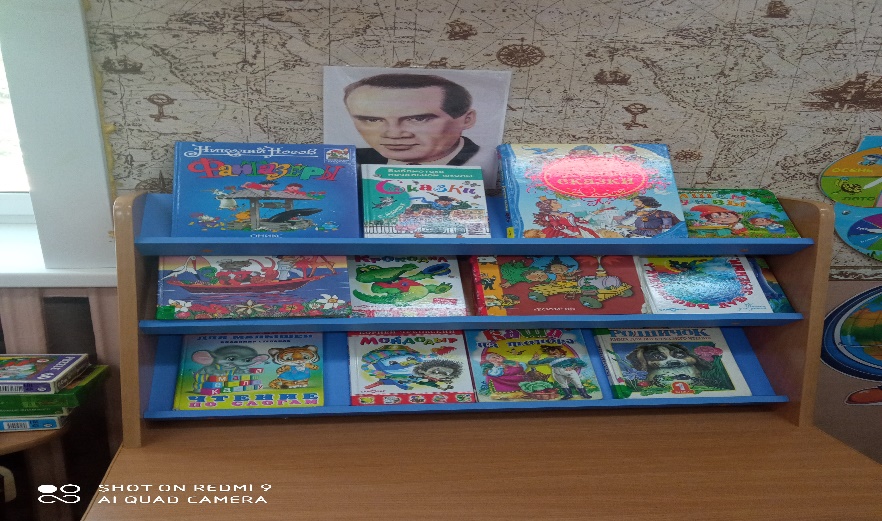 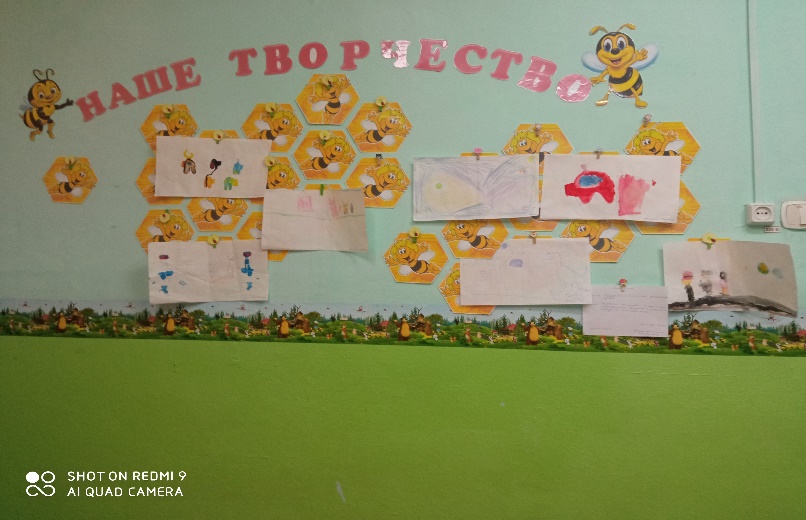 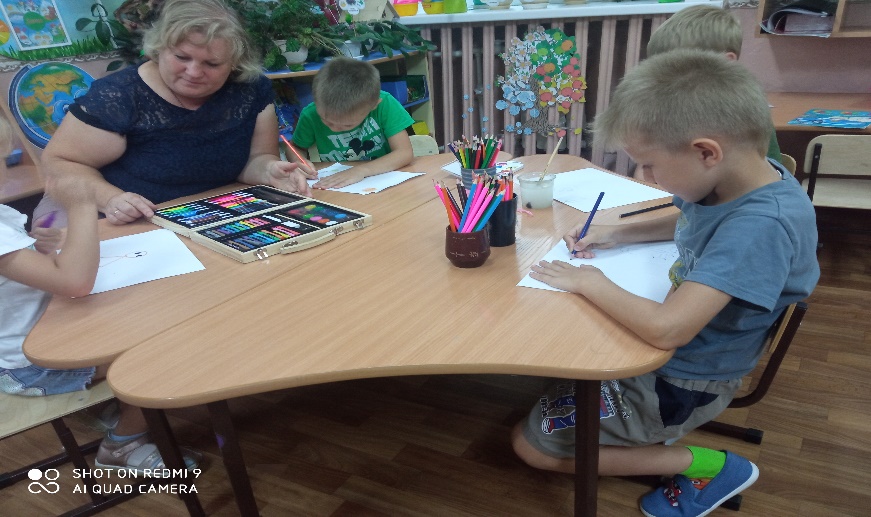 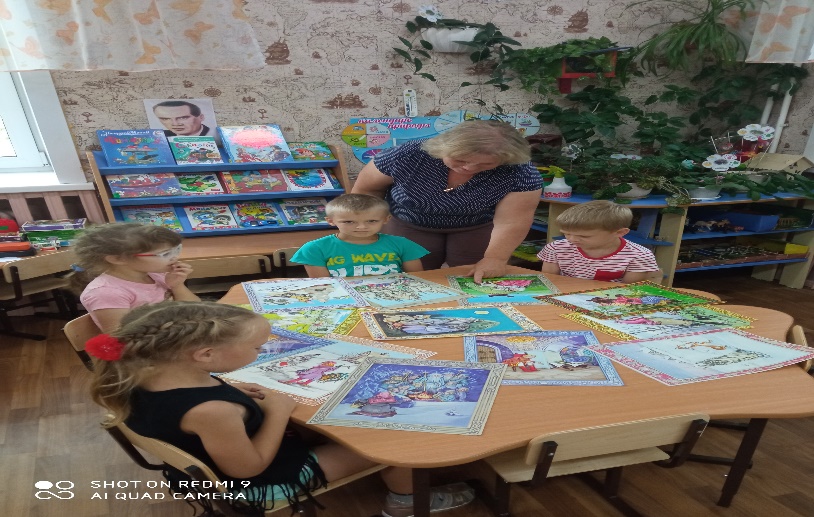 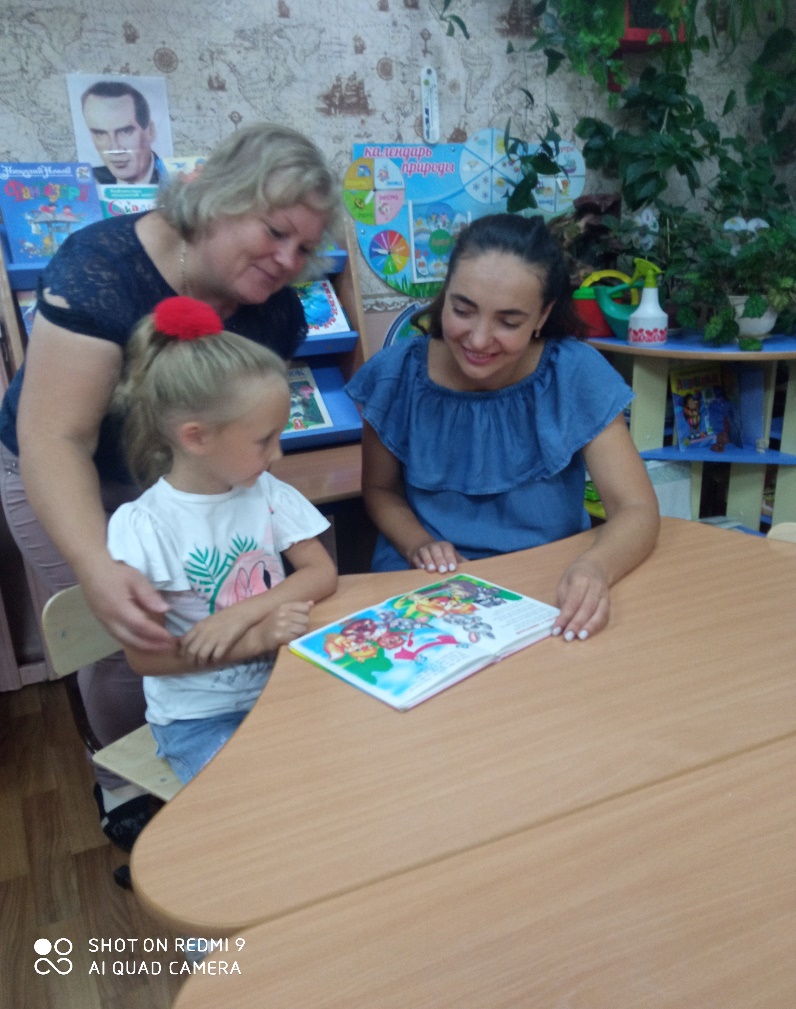 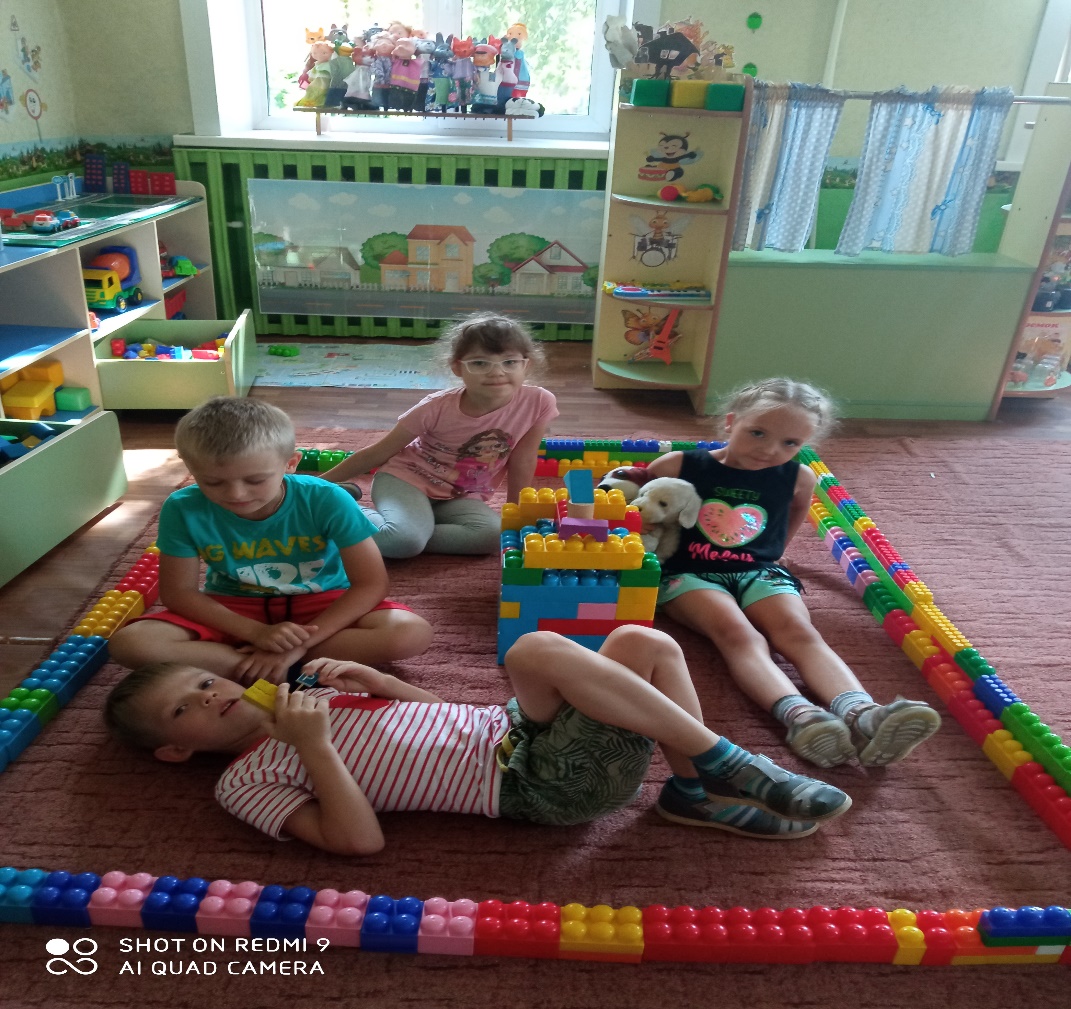 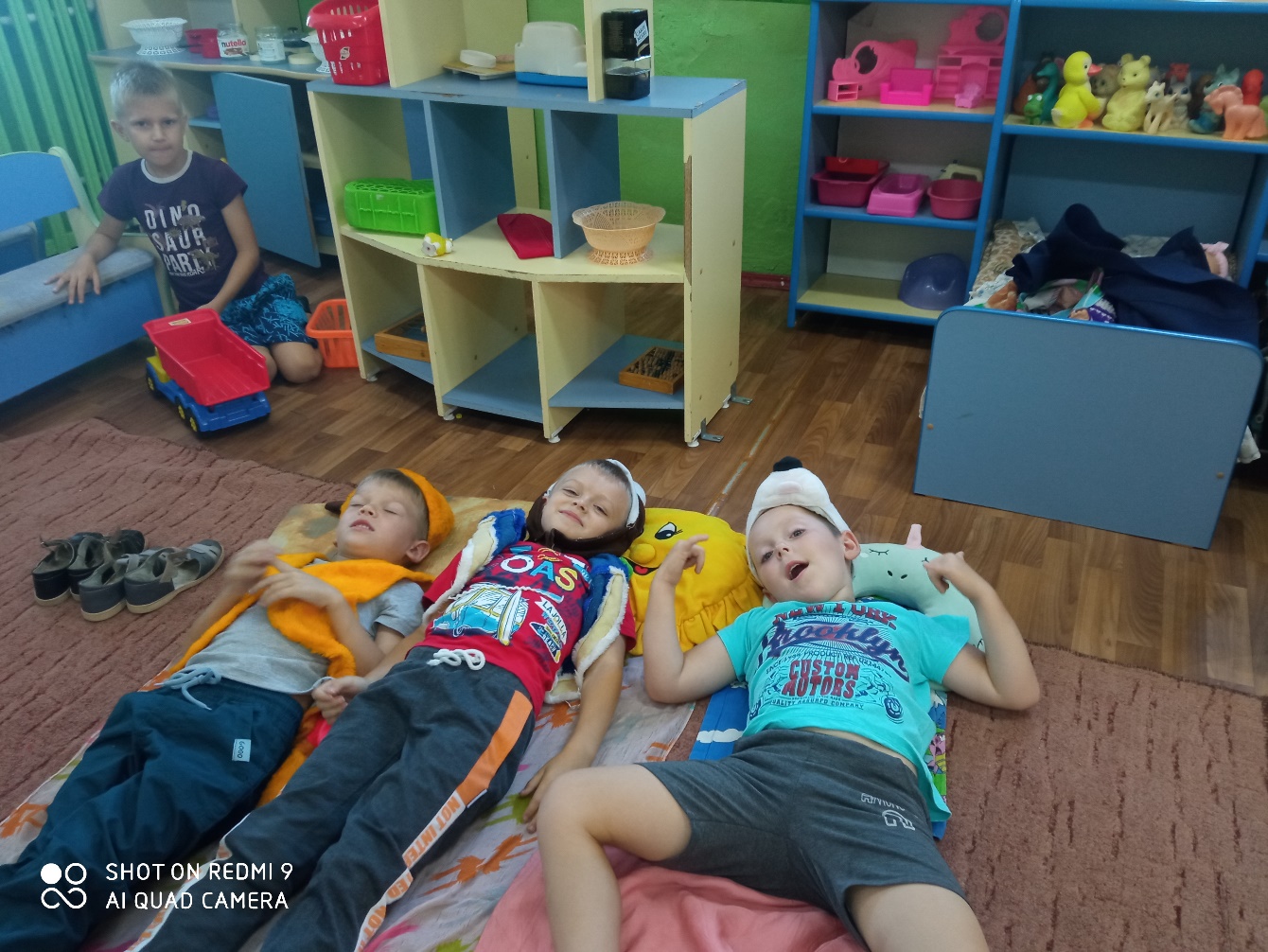 Образовательные областиФормыПознавательное развитие(ознакомление с окружающим миром)Беседы «Любимые сказки», «Русские народные сказки», «На какого героя хотел бы ты быть похож?», «Волшебные предметы», «Положительные и отрицательные герои сказок».Рассматривание открыток, иллюстраций к сказкам «Добрыня Никитич и Змей Горыныч», «Снегурочка», «Царевна-лягушка», «Баба-Яга», «Кощей Бессмертный», «Сказка о царе Салтане», «Иван-царевич и Серый волк».Коммуникативное развитие(развитие речи)Придумывание окончания сказки.Пересказ сказок.Придумывание загадок о сказочном персонаже.Описание образа сказочного героя.удожественно-эстетическое развитие(чтение художественной литературы)Чтение сказок «О царе Салтане», «Иван-царевич и Серый волк», «Снегурочка», «Царевна-лягушка», «Кощей Бессмертный», «Баба-Яга», «Добрыня Никитич и Змей Горыныч».Художественно-эстетическое развитие(художественное творчество)Рисование на темы: «Моя любимая сказка», «Любимый сказочный герой», «Иллюстрация к любимой сказке».Лепка «По щучьему веленью».Коллективное творчество – аппликация «Сказочный лес»..Конструирование из строительного материала «Сказочные замки».Художественно-эстетическое развитие(прослушивание музыкальных произведений)Слушание музыки:Н. Римский-Корсаков «Сказка о царе Салтане».С. Прокофьев «Сказки старой бабушки».Н. Римский-Корсаков «Снегурочка».М. Глинка «Руслан и Людмила».П. Чайковский «Баба-Яга».Д. Шостакович «Веселая сказка», «Грустная сказка».С. Прокофьев, симфоническая сказка «Петя и волк».здание предметно-развивающей средыСамостоятельная деятельность детейИнсценировка любимой сказки.Рисование «Раскрась сказочного персонажа».Совместная деятельность детейНастольно-печатная игра «Мои любимые сказки».Вечер загадок «Назови, из какой сказки?».Дидактические игры: «Придумывание новой сказки», «Сказка наизнанку».Взаимодействие с родителямиКонсультации: «Воспитание сказкой - радость встречи с книгой», «Какие сказки читать детям», «Почему необходимо рассказывать,  читать детям сказки?», «Роль сказки в жизни детей-дошкольников», «Сказкотерапия или сказочное лечение души», «Сказкотерапия».Рекомендации к посещению театра кукол, филармонии.Оформление выставки книг и иллюстраций к сказкам «Моя любимая сказка».